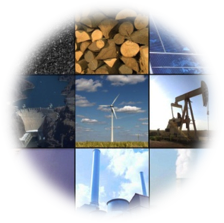 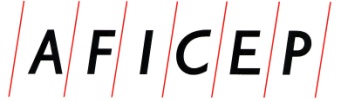 Association Française des Ingénieurs et Cadres du Caoutchouc et des Polymères	      Vitry-sur-Seine, le 19 janvier 2024Journée Technique
« Vision et Perspectives pour la filière Élastomères »Mardi 18 juin 2024
(Le 253, Paris 10è) La filière des élastomères prouve depuis toujours sa capacité d’adaptation face aux contraintes et aux tempêtes rencontrées. Elle sait rebondir par l’innovation, la compétence et la collaboration entre ses acteurs ; transformateurs, fournisseurs de matières, de substances et d’équipements, centres techniques et laboratoires de recherche et donneurs d’ordres. C’est toujours le cas en 2024, notre filière s’adapte intelligemment aux exigences des marchés et de ses clients, aux contraintes géopolitiques et aux défis environnementaux. Quel que soit votre secteur d’activité, vous êtes amenés à innover pour pouvoir développer votre activité, votre compétitivité, mais aussi pour assurer la croissance de demain. Les nouveaux produits et applications, la modélisation et la simulation, l’industrie du futur, le développement durable et l’économie circulaire, … sont pour vous des champs d’opportunités !Fidèles à ses traditions, l’AFICEP a toujours été présente à vos côtés pour vous permettre de communiquer pour faire connaitre vos matières, vos équipements, vos produits, vos innovations et vos savoir-faire. Ce sera encore le cas lors de notre journée technique du mois de juin prochain où vous aurez la parole pour mettre en avant ce que notre recherche, notre industrie et notre filière fait de mieux pour sa compétitivité et son essor.N’hésitez pas à nous rejoindre, à prendre la parole pour présenter, échanger, partager et communiquer dans une convivialité que vous savez apprécier.Au plaisir de vous retrouver nombreux et de vous accueillir le 18 juin 2024 à Paris,Pour l’AFICEP,Philippe DABOAFICEP60, rue Auber94408 VITRY SUR SEINE Cedexhttps://www.aficep.com
https://www.linkedin.com/company/aficep info@aficep.comAssociation Française des Ingénieurs et Cadres du Caoutchouc et des PolymèresAppel à Communications            NOM : 	            PRÉNOM : 	            FONCTION : 	            SOCIÉTÉ : 	            ADRESSE : 	            CODE POSTAL : 	            VILLE : 	            PAYS : 	            TÉLÉPHONE :	            E-MAIL : 			Souhaite présenter une communication orale 		Est intéressé pour participer au congrès et recevoir le programme		Est intéressé pour parrainer cet événementAssociation Française des Ingénieurs et Cadres du Caoutchouc et des PolymèresAppel à Communications   Titre :    Nom du conférencier :    Résumé : VISION ET PERSPECTIVES POUR LA FILIÈRE ÉLASTOMÈRES Document à retourner à l'AFICEP avant le  19 avril 2024VISION ET PERSPECTIVES POUR LA FILIÈRE ÉLASTOMÈRESRÉSUMÉ :A renvoyer avant le  19 avril 2024à l'AFICEP : info@aficep.com